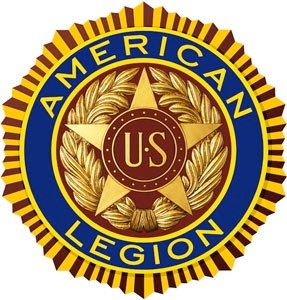 American Legion Flagler Post 115General Meeting Minutes8 NOV OCT 2021Cdr. Pepin: - Opens Meeting 1800 HRSPresentation of Colors: – Honor GuardPrayer: - Chaplain BooneSpecial Guest Introduction: - Sgt @ Arms Beier		Dist. 17 Adj Colleen Smith & Cdr. Jim Bowers		Northern Area Cdr. Troy Horsley 		Dept. of FL. Cdr. Jerry Brandt – comments: Great Year so far, mentioned Omer 				Smith working Dept. Constitution & By-laws, Cdr. Charity this year Project 				Vet Relief – helping veterans and families with financial relief, suicide 				prevention – homeless veterans and a database build for our area.			Also mentioned MENTORING – helping future Post leaders to learn			and grow within The Legion. “Remember that as a member passes a 					library is closed”.	Post 115 Cdr. Pepin presented Cdr. Brandt a check for $150 toward Project Vet Relief		On behalf of Post 115.Prayer by Chaplain Boone and Dinner Break:Meeting Call to Order Following Dinner: - Cdr. PepinPost 115 and SAL 115 Membership Tenure Awards: - Adj. Owens	SAL and AL Certificates stating membership longevity and year stars were presented to 			members.Officer Roll Call: – Adj. Owens	Excused: Whitaker, MangelsMinutes of previous meetings: – Adj. Owens	Minutes of the 11 OCT 2021 General meeting and the 25 OCT Executive meeting have 	been posted on-line @ www.flaglerpost115.org and printed and available @ this general 	meeting per By-Laws, request for acceptance by membership. 	Motion to accept, 2nd, no discussion, unanimous approval.Cdr. Joseph Pepin:	Read Letter of Thanks from Florida Special Olympics recognizing the $2587		donated by Post 115. 	Mark Your Calendars!		10 NOV 2021 – Flagler County Library Palm Coast (P/C Pkwy & Belle Terre)			1200hrs – WHITE TABLE CEREMONY – Honoring Veterans Day, 					sponsored by Embry Riddle Univ. Color Guard – Please Attend!	Be sure to visit “Festival of Trees” @ the Palm Coast Library	11 NOV Emory Bennett VA Nursing Home residents will enjoy a STEAK DINNER		Provided again by Post 115. Home also houses AL Post 380.	Presentation to the Floor – Cdr. Pepin requests distribution of funds from the 11 OCT		Golf Tournament as follows: $1500 to Aux. Unit 115, $2500 to ALR Chap. 115		and balance to Post General Fund to be dispersed per tourney brochure.		Motion to approve, 2nd, no discussion, unanimous approval.		Cdr. Also noted huge efforts put forth by SAL & ALR Member RJ Card & spouse 			Donna.	1st VC Thorpe Report:	Post membership to date for 2022 – 293 = 66.7% of quota – REMEMBER ALL 	MEMBERS ARE RECRUITERS! Please talk up Post 115 and what we do.	Many thanks to Aux. Unit 115 for their support!3rd VC Leahy Report:	FUNDRAISING:		Oct. Lollipop Drive netted $2600+ - overall fundraising $26k this year!Chaplain Boone: 	Sick Call: Ophelia Beier, Paul Werner, Dino Perez, Sandy Ausbrooks, Thomas 	Edmunds, Joe Licata, Tom Piekarski recovering.		Read letter of thanks from Lenora Dean – appreciated Post 115 support	4 CHAPLAINS SERVICE: 		Saturday 19 FEB 2022, VFW Post 8696 1430hrs (2:30pm)		- need help with set-up 1300hrs and tear-down 1445hrsFinance Officer Ophelia Beier Report:	Updated Finance Report – End of month OCT 2021 report presented to approval for	 Audit giving balances, activity, etc. Motion, 2nd to approve for audit submission, no 	 	 discussion, unanimous approval.Service Officer Lydon Report:	0930hrs every Sunday – VETERANS ON POINT Radio Show – 94.9FM WNZF	11 NOV Veterans Day Ceremony @ Flagler County Admin. Building – 1000hrs.		City of Palm Coast Veterans Day Picnic / BBQ Town Center Park - 1130hrs 	Also noted that Covid Booster Shots available @ VA facilities.Sgt. At Arms Ed Beier Report:	13 NOV 2021 – Rifle Squad @ Santa Maria Del Mar Church – Flagler Beach – 1030hrs	14 NOV 2021 – Christ Lutheran Church Veterans Day Service, Bunnell	19 NOV 2021 – Funeral Service Hammock Community Church – ALR M/C escort	4 DEC 2021 – Flagler Beach Christmas Parade – Color Guard, Cdr., ALR to lead	18 DEC 2021 – WAA Espanola Cemetery and Masonic Cemetery	Judge Advocate Smith Report:	Dept. of FL now beginning rewrite of By-Laws and Constitution – Omer Smith is Chair	Glad to have updates on fundraising rules put to rest.Historian Boyd Report: 	Post 115 history books on display at meetings, constantly updating current year’s book 	and appreciates all photos and articles.ALR Chap. 115 Report:	ALR Riders next meeting 13 NOV 1000hrs – VFW 8696	Visiting Post 187 Grand Re-Opening Deland 10 NOV	11 NOV - Veterans Day activities Flagler County and Texas Road House, possibly		Flagler Beach event 1300hrs	14 NOV – Combat Vets M/C Parts Swap Meet – we will have a booth promoting		Post 115, SAL Squadron 115, ALR Chapter 115, and our Post raffles	19 NOV – M/C Funeral Escort to Hammock Community Church CemeteryMember @ Large McNamara:	Still no activities @ Daytona VA Clinic – Post is accumulating Walmart donations		to be used at a later time.	Mentioned various Veterans Day Restaurant discounts in the area.SAL Squadron 115 Report: - Adj. Card reporting	SAL together with ALR 115 is holding various raffles to support Post Building Fund.	SAL Membership is increasing.	Will personally be promoting SAL 14 NOV @ Rossmeyer’s Harley for Combat Vets 			event. 	AUXILIARY Report: - Pres. Thorpe	Thanks to Post 115 for the $1500 donation from golf tourney	Unit will be @ Town Center 11 NOV offering Poppies as a fundraiser	Having a raffle for a COACH gift certificate - $5 suggested donationNew Business:	BUDGET ITEM – Adj Owens presenting	Post 115 Officers have approved amending and increasing budget line item 	“ACCOUNTING” to read “ACCOUNTING / ATTORNEY” and INCREASING amount 	from current $100 to $500. 	Motion, 2nd, no discussion, unanimous approval.For Good of the Order:	Tom Piekarski – 10 NOV - this Wed. – 1430hrs @ BROOKDALE ASSISTED LIVING 		on Clubhouse Drive hosting a Veterans Get Together with DAV & VFW 		Note: COVID Testing on-site at entry and masks mandatory	Dist. 17 Cdr. Jim Bowers – 		- 11 DEC 2021 – 17th Dist. Christmas Dinner @ Post 120 Tickets are $15		- Post 187 Deland Grand Re-opening 10 NOV 2021 1000 – 1400hrs	Past Cdr. David Hammond –		- 3 members got food handlers certification @ Fall Conference		- ALL Members need to recruit! Be proud of Post 115 and talk us up!		- Dept. of FL. is holding a raffle sharing with Posts			$5 ticket - $2 to Post, $2 to Dept., $1 to jackpotClosing Ceremony / Retirement of Colors
Commander’s ChargeChaplain’s Prayer Meeting Adjourned - 1948hrs Respectfully Submitted,Gary M Owens, Post 115 Adj.